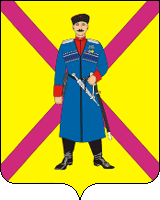 АДМИНИСТРАЦИЯ СРЕДНЕЧЕЛБАССКОГО СЕЛЬСКОГО ПОСЕЛЕНИЯ ПАВЛОВСКОГО РАЙОНАПОСТАНОВЛЕНИЕот 18 октября 2023 года                                                                               № 103                                                   поселок ОктябрьскийО признании утратившим силу,  постановления администрации Среднечелбасского сельского поселения от 01 сентября 2016 года «Об утверждении Порядка разработки, утверждения и реализации ведомственных целевых программ Среднечелбасского сельского поселения Павловского района»     В целях приведения нормативных правовых актов администрации Среднечелбасского сельского поселения Павловского района в соответствии с действующим законодательством Российской Федерации, Федерального закона от 04 августа 2023 года № 416-ФЗ «О внесении изменений в Бюджетный кодекс Российской Федерации и отдельные законодательные акты Российской Федерации и о признании утратившими силу отдельных положений законодательных актов Российской Федерации, Уставом Среднечелбасского сельского поселения Павловского района, постановляю:       1. Признать утратившим силу, постановления администрации Среднечелбасского сельского поселения от 01 сентября 2016 года «Об утверждении Порядка разработки, утверждения и реализации ведомственных целевых программ Среднечелбасского сельского поселения Павловского района»      2. Контроль за выполнением настоящего постановления оставляю за собой.      3. Постановление вступает в силу со дня его официального обнародования.И.о. главы Среднечелбасского сельского поселения Павловского района                                                           И.А. Мухин